Wie kann ich mein Kind beim Schulanfang unterstützen?Beziehen Sie Ihr Kind in Alltagssituationen ein, in denen es handelnd vielfältige Kompetenzen erwerben kann:Versuchen Sie einen regelmäßigen Tagesablauf einzuhalten, z. B. gemeinsam Mahlzeiten einzunehmen.Ermöglichen Sie viel Bewegung an frischer Luft.Ermutigen Sie Ihr Kind zu selbständigem Handeln. Nehmen Sie Ihrem Kind nicht zu viel ab.Lassen Sie Ihr Kind Verantwortung übernehmen (z.B. für kleine Aufgaben im Haushalt)Begrenzen Sie den Konsum von Fernsehen und Computer.Unterstützen Sie die natürliche Neugier Ihres Kindes und versuchen Sie Fragen zu beantworten.Sprechen und spielen Sie mit Ihrem Kind.Lesen Sie Ihrem Kind vor und betrachten Sie gemeinsam Bilderbücher.Wenn Ihr Kind mit Freude lernen soll, braucht es Lob, Anerkennung, Zuspruch, aber auch Konsequenz und Ihr Interesse.Freuen Sie sich mit Ihrem Kind auf die Schule, dann freut sich auch Ihr Kind auf die Schule!Elterninformation zur Schulfähigkeit„Schnuppertag“        in der Schule am	15.03.2024!!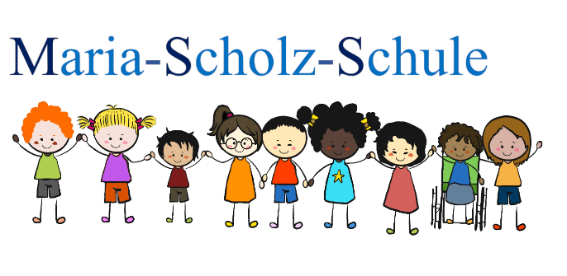 Schwalbacher Str. 761350 Bad HomburgTel. 06172 - 138800www.mariascholzschule.deLiebe Eltern,schon im Sommer ist die Kindergartenzeit für Ihr Kind zu Ende und mit dem Eintritt in die Schule beginnt ein neuer Lebens-abschnitt. Für Sie und Ihr Kind wird diese Zeit vor dem Schulbeginn sicherlich begleitet von viel Neugier, Vorfreude, aber vielleicht auch von offenen Fragen:Was erwartet die Schule von meinem Kind und was bedeutet Schulfähigkeit?Wie kann ich mein Kind beim Schulanfang unterstützen?Was bedeutet Schulfähigkeit?Schulfähigkeit gliedert sich in vier wichtige Bereiche:AlltagskompetenzKörperliche VoraussetzungenSoziale und emotionale VoraussetzungenKognitive VoraussetzungenAlltagskompetenz:selbständiges An- und Ausziehenden eigenen Namen, die Anschrift und Telefonnummer kenneneigene Sachen erkennen und in Ordnung haltenAnstrengungsbereitschaft und Ausdauer zeigenrechts und links unterscheidenKörperliche Voraussetzungen:klettern, balancieren, Gleichgewicht haltenrückwärts gehenauf einem Bein steheneinen Ball fangen und werfenHampelmann machensicherer Umgang mit Stift und ScherePapier reißen und faltenSoziale und emotionale Voraussetzungen:Kontakte zu anderen Kindern pflegensich in einer Gruppe einbringenRegeln kennen und einhaltenwarten und teilen könnenAufgaben selbständig erledigenBedürfnisse und Wünsche äußernRücksicht nehmen und anderen helfenKritik und Misserfolg ertragen könnenKognitive Voraussetzungen:Interesse an Neuem zeigenKonzentration auf eine Sachesprachliche Anweisungen verstehen und ausführeneigene Erlebnisse erzählenbeim Vorlesen zuhören und Inhalte wiedergebenDinge benennen und beschreiben vollständige Sätze sprechen könnenWürfelbilder erkennen, Farben und Formen kennen